Το ελληνικό μου σχολείο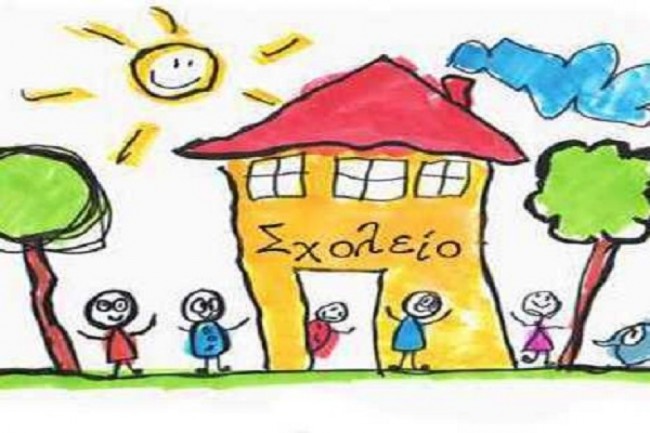 Διαβάζω.Πάω στο ελληνικό σχολείο. Μιλώ, γράφω και διαβάζω ελληνικά.Αγαπώ το σχολείο μου!Ενώνω τις λέξεις με τις εικόνες.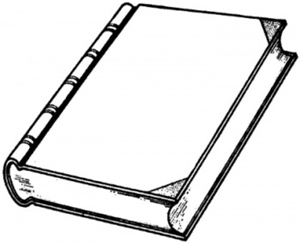 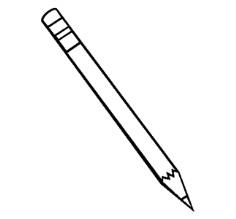 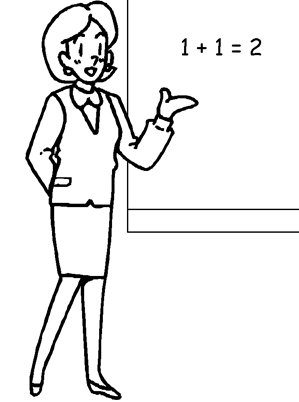 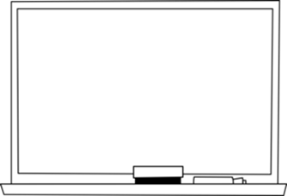   το μολύβι	        το βιβλίο		η δασκάλα	     ο πίνακας